Publicado en  el 22/02/2016 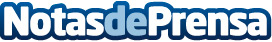 30 asociaciones de mujeres murcianas se reunen para analizar las políticas de igualdad de la Comunidad AutónomaLa directora general de Mujer adelanta que la nueva ley y el 'Plan estratégico de igualdad de oportunidades entre mujeres y hombres 2016-2020' recogerá las aportaciones de estas agrupaciones Datos de contacto:Nota de prensa publicada en: https://www.notasdeprensa.es/30-asociaciones-de-mujeres-murcianas-se-reunen Categorias: Sociedad Murcia Emprendedores http://www.notasdeprensa.es